	Des problèmes d’addition répétée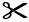 Des problèmes d’addition répétéeCôté A Il y a 2 souliers dans une paire.Combien de souliers y a-t-il dans 4 paires ?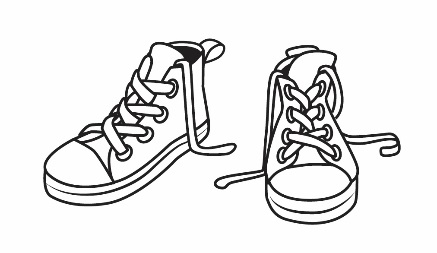 Côté A Il y a 3 roues sur un tricycle. Combien de roues y a-t-il sur 4 tricycles ?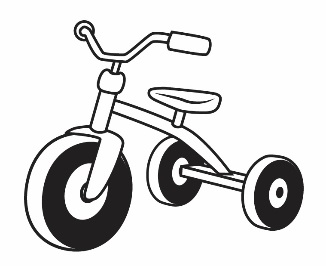 Côté AIl y a 4 roues sur une auto.Combien de roues y a-t-il sur 3 autos ?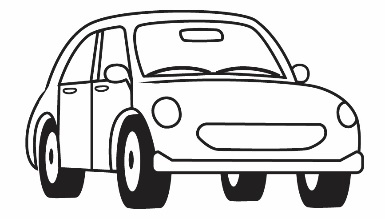 Côté A Un gant a 5 doigts. Combien de doigts y a-t-il sur 2 gants ? 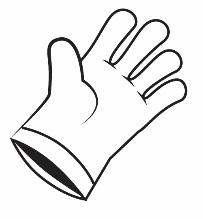 Côté AUne guitare a 6 cordes.Combien de cordes 2 guitares ont-elles ? 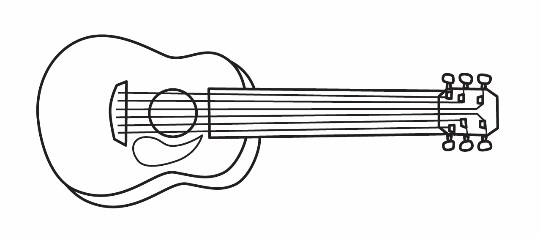 Côté A Il y a 3 côtés sur un triangle.Combien de côtés 3 triangles ont-ils ?Côté B Une étoile a 5 points.Combien de points 5 étoiles ont-ils ?Côté B Un loup a 2 oreilles. Combien d’oreilles 7 loups ont-ils ? 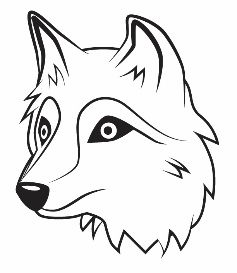 Côté B Il y a 4 feuilles sur un trèfle à quatre feuilles.Combien de feuilles y a-t-il sur 6 trèfles à quatre feuilles ?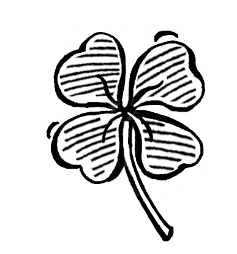 Côté B Un moule à muffins peut tenir 6 muffins. Combien de muffins 5 moules peuvent-ils tenir ?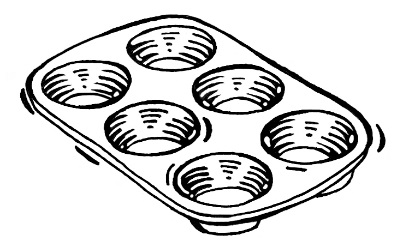 Côté B Il y a 7 jours dans une semaine. Combien de jours y a-t-il dans 4 semaines ? 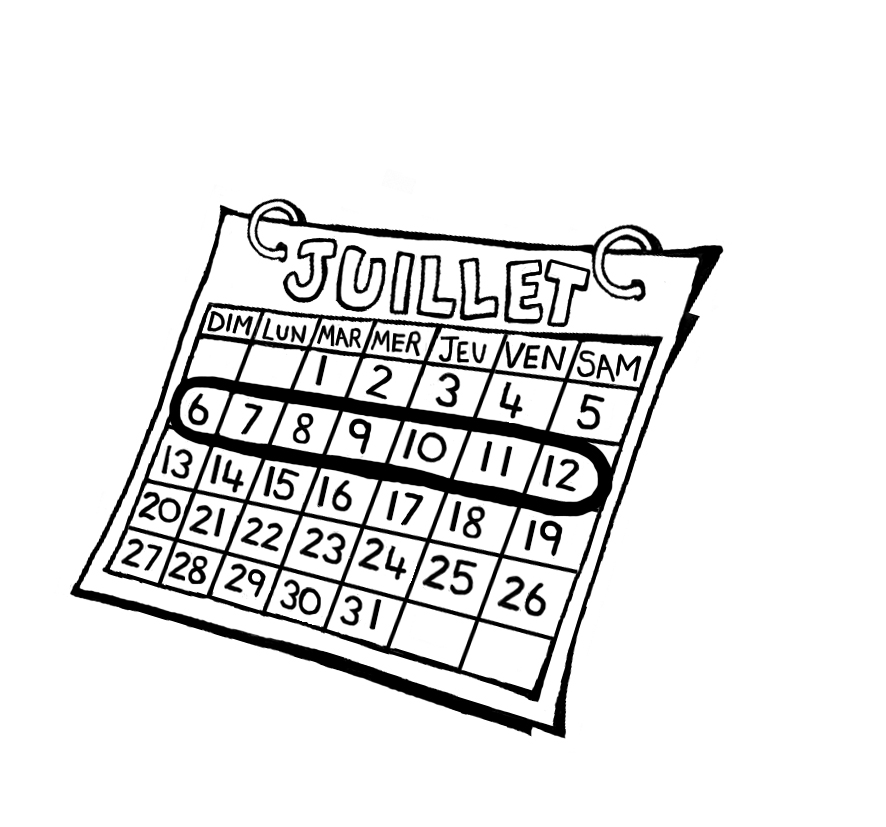 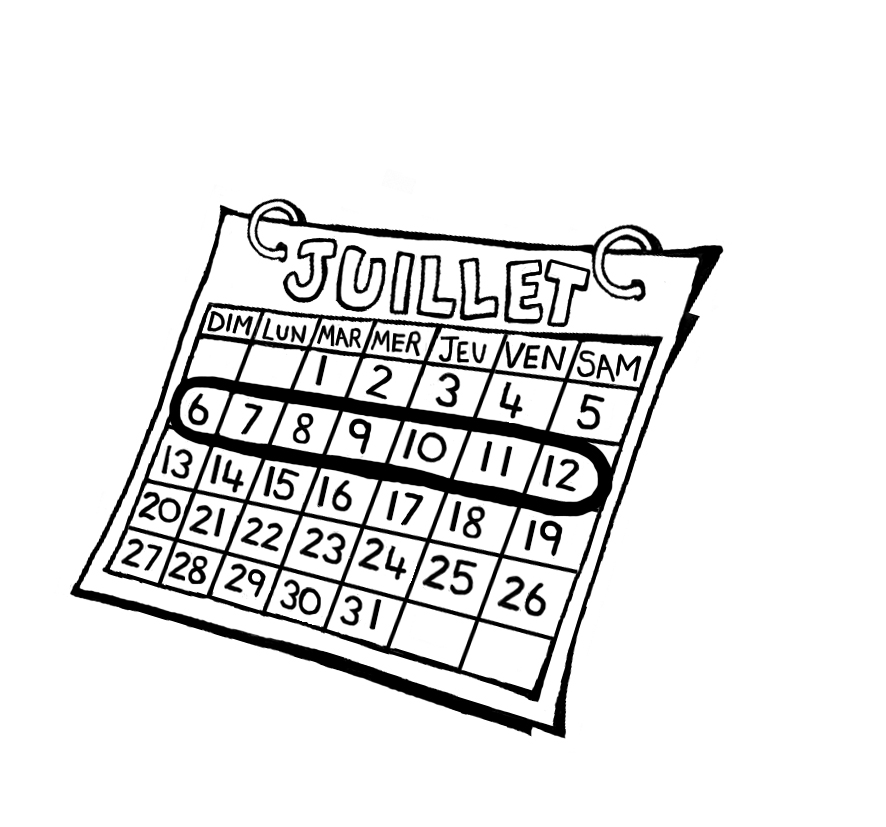 Côté B Un scorpion a 8 pattes.Combien de pattes 3 scorpions ont-ils ?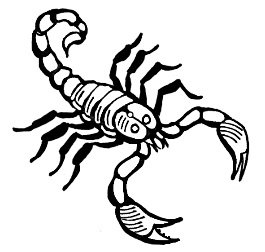 Côté B Un panneau d’arrêt a 8 côtés. Combien de côtés 2 panneaux d’arrêt 
ont-ils ?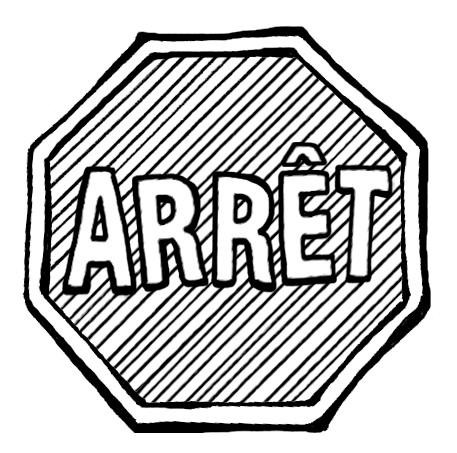 Côté B Une équipe de baseball a 9 joueurs.Combien de joueurs y a-t-il sur 3 équipes ?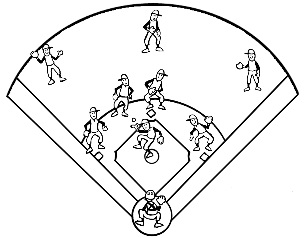 Côté B Il y a 10 saucisses dans un paquet.Combien de saucisses y a-t-il dans 
3 paquets ?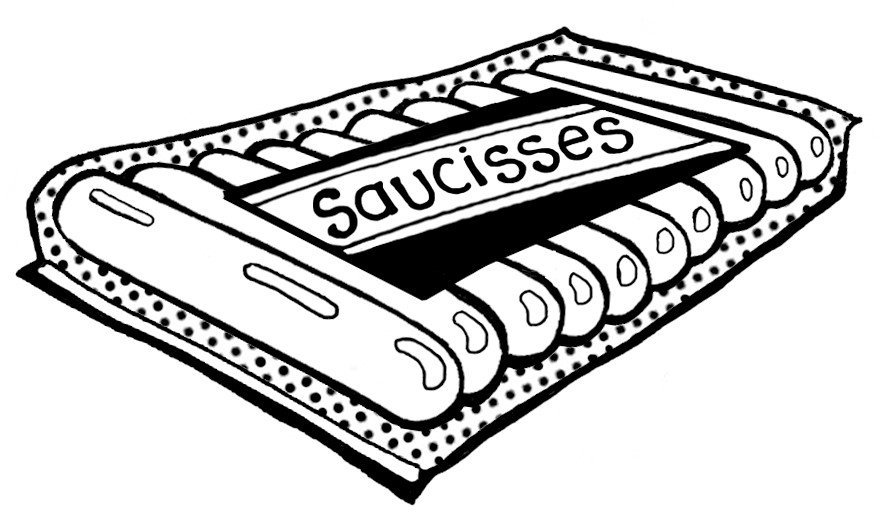 Côté B Il y a 12 œufs dans un carton.Combien d’œufs y a-t-il dans 2 cartons ? 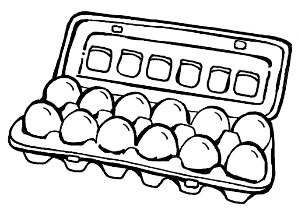 